商务报价§技术参数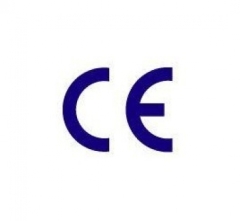 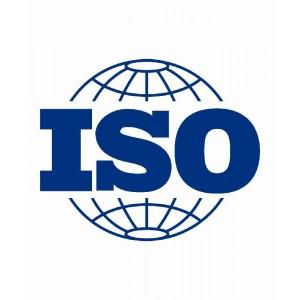 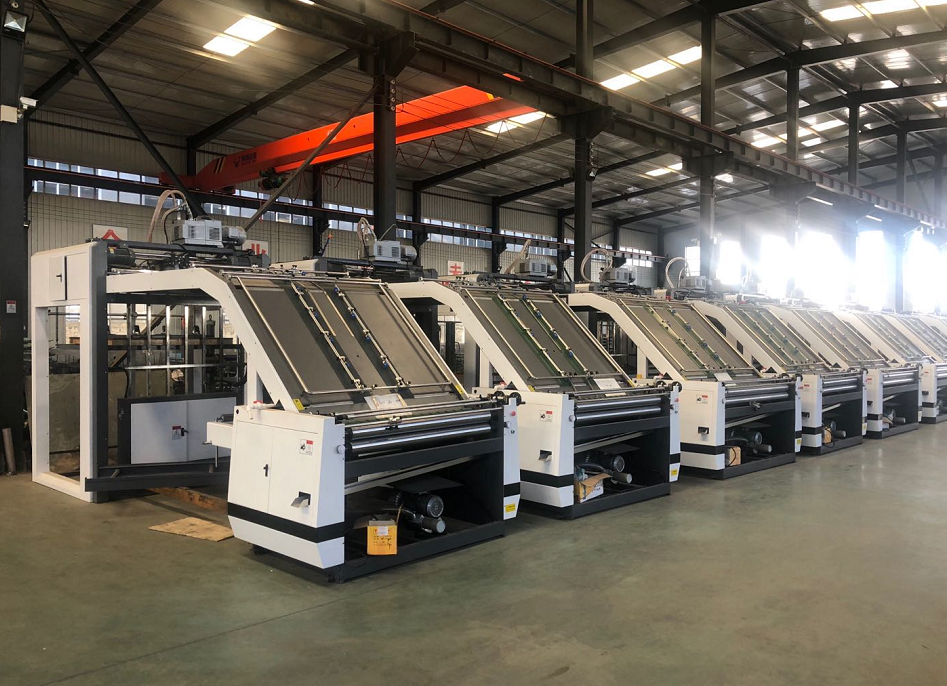 东光恒创利纸箱机械制造有限公司Hebei Dongguang Hengchuangli Carton Machinery Co., Ltd  Company公司地址：河北沧州东光县城南2.5公里105国道西侧产品特性 CHARACTERISTICS:■ 先进的自动跟踪技术，根据纸张大小自动调节相关参数，使机器运转始终保持在最佳状态；Advanced automatic tracking technology, according to the size of the paper automatically adjust the relevant parameters,so that the machine is always running in the best condition■ 独特的前规定位系统，定位精确，底纸永不超前；面纸超前量可调；Unique front gauge positioning system, accuracy and the bottom paper never exceed; top paper exceed adjustable■ 配备高精密高速飞达送纸，加强型送纸装置，送纸平滑顺畅。Equipped with high precision high speed automatic feeder, strengthening type paper feeding device, feeding smoothly.■ 备用堆纸台可在不停机状态下堆好下一堆面纸，沿导轨推入升降台，工作效率高；Standby stack table can pile paper under non-stop situation, along the rail into the elevator, high working efficiency■ 进口电器元件，确保电路系统工作稳定。PLC跟踪技术，故障自动报警；Imported electrical components, to ensure the stability of the circuit system. PLC tracking technology, automatic fault alarm;■ 全自动胶水补充系统，可自动补充损失的胶量，并配合胶水循环回收；Fully automatic glue supplementary system, can automatically replenish the loss of the amount of glue, and cooperated with the glue recycling■ 独立水箱控制水循环方式，保证底纸背面干爽，同时清洗上胶辊、接胶槽、回胶槽；Independent water tank control cycle, ensure the bottom paper back dry, at the same time cleaning up roller、glue receive tank and back glue tank;■ 采用单边调节各压力辊的压力，并配有压力刻度表显示，更换底纸规格调节一步到位；Single side adjustment of the roller pressure, and equipped with a dial gauge, the replacement of the bottom paper one-step-to- reach.分部介绍 BRANCH INTRODUCTION:飞达系统 TOP SHEET FEEDING MECHANISM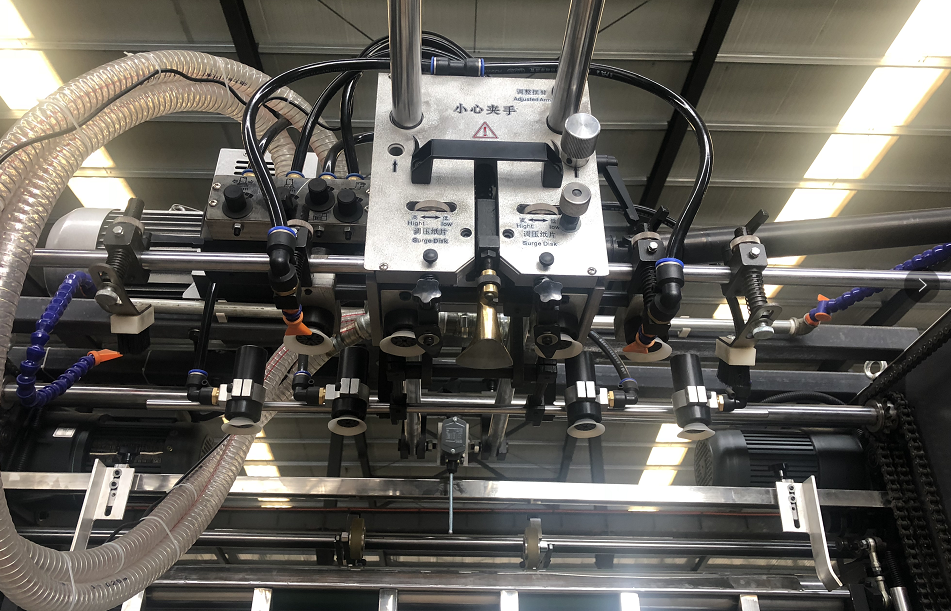 高精密高速飞达送纸，送纸平滑顺畅。加强型送纸装置，吸嘴角度可自由调节，适应不同类型面纸High precision high speed automatic feeder, , feeding smoothly.Strengthening type paper feeding device, nozzle angle is adjustable, suitable for different type of papers2. 电器系统 ELECTRICAL SYSTEM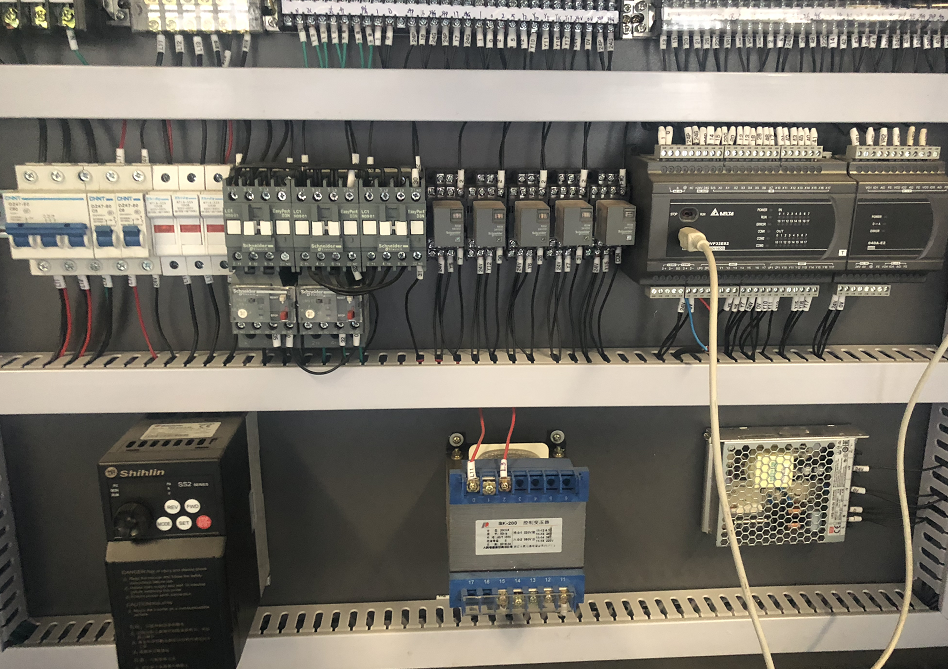 主要电器元件采用进口品牌PLC跟踪技术，故障自动侦测Main electrical components are imported brandsPLC tracking technology, automatic fault detection3.压力调节系统 PRESSURE REGULATION POSITIONING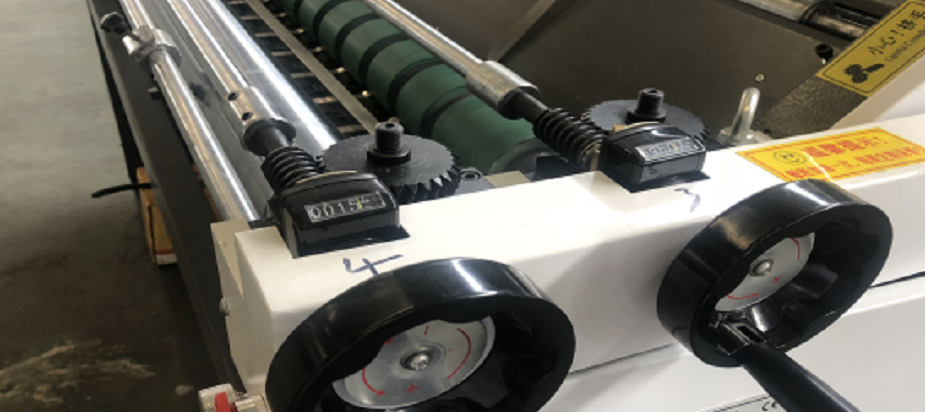 压力单边调节，确保二边压力一致带压力刻度表显示，更换纸张规格时调节轻松简便Single pressure regulation, to ensure that the two side pressure be sameWith the display of dial gauge, it is easy to adjust when change the paper4. 传动系统 TRANSMISSION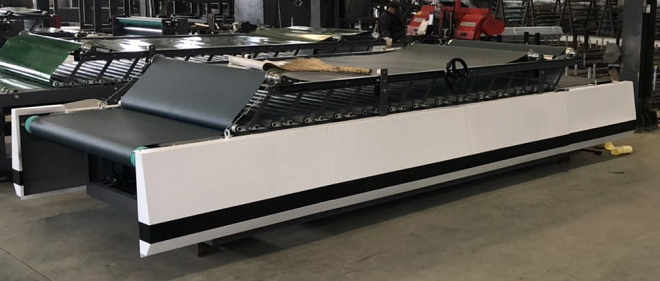 浮动式压床设计，无需调节压床压力加高设计，利于厚瓦楞纸板的顺畅工作Floating design of press, no need to adjust the pressureHeightening design, smooth working for thick corrugated paperboard5. 预堆纸部分 PRE-STACK PART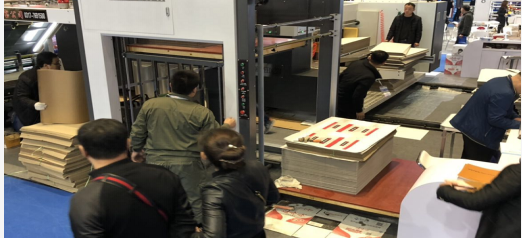 备用堆纸台可在不停机状态下堆好下一堆面纸，沿导轨推入升降台，工作效率高；预堆台采用“工”字型设计，推入升降台后预堆台即可退回，人工省力；Standby stack table can pile paper under non-stop situation, along the rail into the elevator, high working efficiency.Using the "working" font design, the platform can be used to push and easy back, labor saving.※技术参数Technological parameter ※主要电器及零部件Main electrica AND PARTS质量保证Quality assurance and service assurance1. 产品设计听从用户意见，不断改良，从设计角度保证了整机稳定性和人性化； 2. 公司的品管部门对采购、加工、组装的各个环节进行质量监督和管理，从多角度管理来保证公司产品质量管理的落实。 3. 公司品管部对每一台成品按照出厂产品标准进行检验。 4. 强大的技术力量和高效的售后服务队伍保证解决客户使用过程中的各种问题，完善的质量信息反馈管理，使产品快速改进，并始终处于技术领先。 The product design obeys the user's opinion, constantly improves, and ensures the stability and humanization of the whole machine from the design point of view.The company's quality control department to purchase, processing, assembly of all aspects of quality supervision and management, multi-angle management to ensure the implementation of the company's product quality management.The company quality control department to each finished product in accordance with the factory product standards for inspection.4.Strong technical strength and efficient after-sales service team guarantee to solve all kinds of problems in the process of customer use, perfect quality information feedback management, make the product improve quickly, and always be in the leading position of technology.技术培训Technically training我公司派专业操作工程师负责对设备整体的安装调试工作，调试过程中，在需方工厂内为用户培训操作工，内容为：机械结构介绍，设备各部件的调整方式，电气操作开关的使用方法和注意事项，设备的日常维护和保养等，以确保设备以后的正常运转； 本产品售后服务由本公司在当地最近的的服务中心与经销商负责：本公司拥有强大的技术人员和售后服务人员队伍，定期与经销商和用户的技术人员进行交流，并根据市场情况不定期对经销商售后服务人员进行培训。 保修和服务承诺Our company sends the professional operation engineer to be responsible for the installation and debugging of the equipment as a whole. During the debugging process, we train the operator for the user in the factory of the customer. The contents are: introduction of the mechanical structure, adjustment of the components of the equipment, etc. The use of electrical operation switches and precautions, equipment daily maintenance and maintenance, in order to ensure the normal operation of the equipment in the future;This product after-sales service is the responsibility of our company in the local nearest service center and the distributor: the company has the strong technical personnel and the after-sales service personnel team, carries on the exchange with the dealer and the user technical personnel regularly, And according to the market situation to the distributor after-sales service personnel training from time to time.一年保修 终生维护 One-year warranty life time maintenance自购机之日起，我公司一年之内向用户提供一次调试、由于质量原因引起维修及配件更换服务（易损件和验收后的技术支持不在保修范围）；但属人为操作不当，非机械质量问题造成的事故，我公司将收取主要部件的成本费； 自购机之日起一年以后，用户的设备出现一些故障，我公司将为用户提供有偿的服务，包括技术支持、故障维修和原厂配件更换。 Since the date of purchase of the machine, our company will provide installation, due to quality causes maintenance and replacement services (vulnerable parts and technical support after acceptance is not in the warranty scope); But human improper operation, non-mechanical quality problems caused by the accident, our company will charge the cost of the main components;One year from the date of purchase, there are some failures in the customer's equipment. Our company will provide paid services to the customer, including technical support, fault maintenance and replacement of the original factory accessories.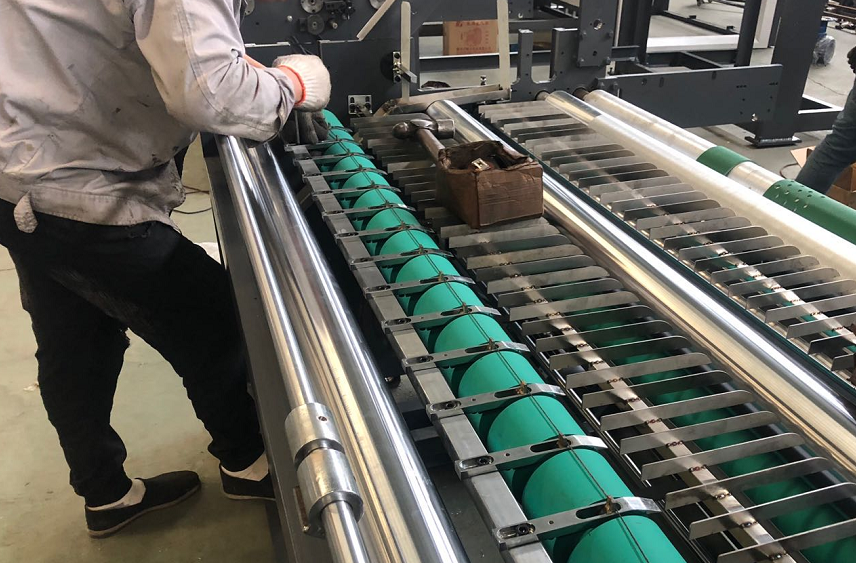 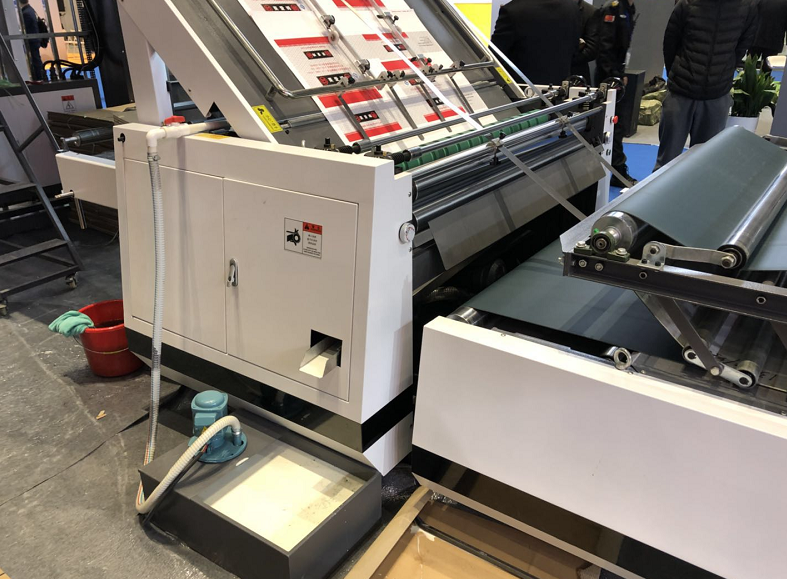 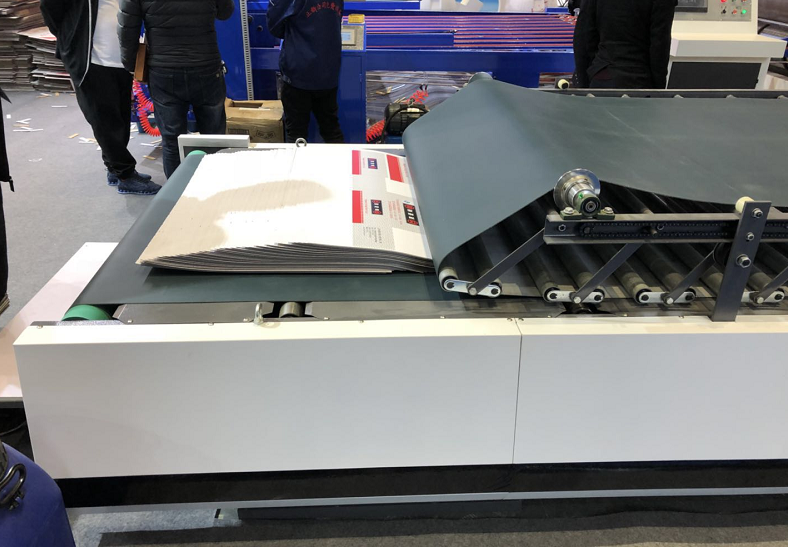 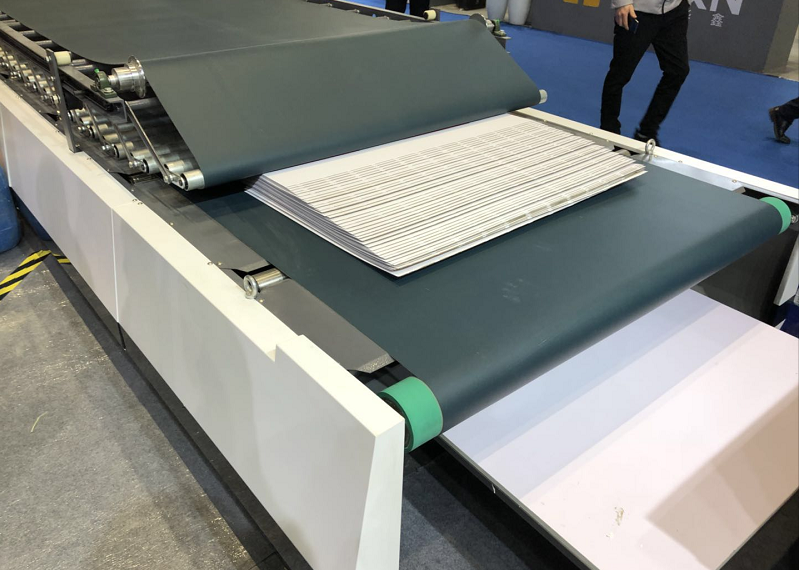 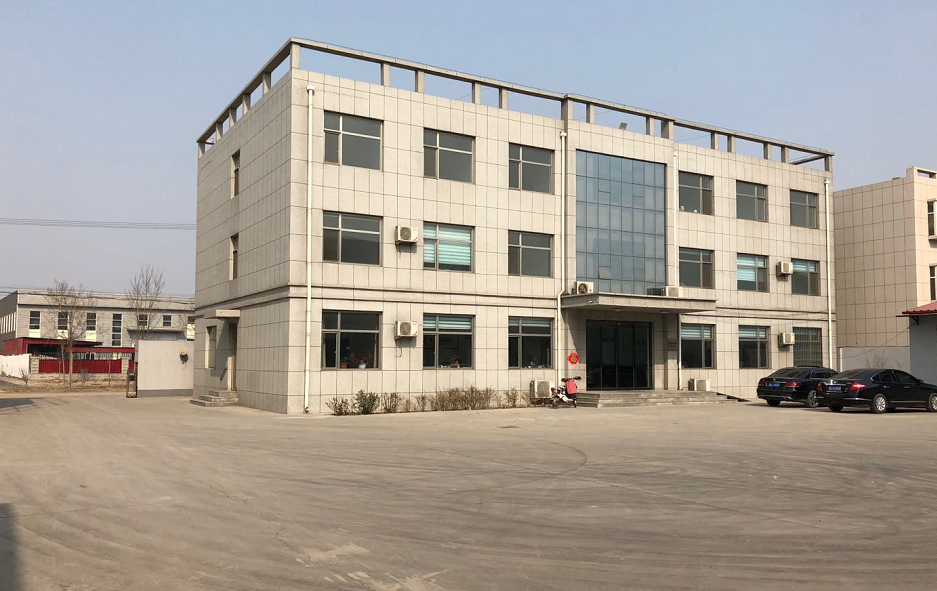 型号ModelHRB-1300AHRB-1600A最大过纸尺寸Max size of cover face 1300X1250mm1600X1250mm最小过纸尺寸Mix size of cover face 330mmX400mm400mmX400mm面纸厚度Top paper thickness140-800g140-800g底纸厚度Bottom sheet thickness2/4 ply A/B/C/E/F Flute2/4 ply A/B/C/E/F Flute机器速度Max speed0-8000pcs/h5000m/h0-8000pcs/h5000m/h 精度Precision±1mm±1mm电压Power 14kw14kw外形尺寸Size12m x 2m x 2.8m 13.5m x 2.3m x 2.8m重量WeightAbout 4.5TAbout 5.5T序号N/M名称NAME型号MODEL厂家BRAND1变频器INVERERNE200-4T0022G日系尼得科 Nidec-japan台湾士林 TAIWAN SHILIN2变频器INVERERNE200-4T0015G日系尼得科 Nidec-japan台湾士林 TAIWAN SHILIN3变频器INVERERNE200-4T0007G日系尼得科 Nidec-japan台湾士林 TAIWAN SHILIN4伺服 Servo SV-DA200-1R5-4-1R英威腾 Invt / 众辰 Zhongchen5可编程控制器 PLCDVP32ES200T台达 Delta 6直流电源 AC supportPTM-24V100W2BA台湾 TAIWAN 7人机界面 Screen7062TD昆仑通态 MCGS8中间继电器 relay ZYS4N-JDC24V西门子 Siemens /施耐德 Schneider9中间继电器 relay ZYS4N-JDC24V西门子 Siemens /施耐德 Schneider10中间继电器 relay ZYS4N-JDC24V西门子 Siemens /施耐德 Schneider11中间继电器 relay ZYS4N-JDC24V西门子 Siemens /施耐德 Schneider12中间继电器 relay ZYS4N-JDC24V西门子 Siemens /施耐德 Schneider13中间继电器 relay ZYS4N-JDC24V西门子 Siemens /施耐德 Schneider14中间继电器 relay ZYS4N-JDC24V西门子 Siemens /施耐德 Schneider15中间继电器 relay ZYS4N-JDC24V西门子 Siemens /施耐德 Schneider16接触器 contactor 3TS30 01E西门子 Siemens /施耐德 Schneider17接触器 contactor 3TS30 01E西门子 Siemens /施耐德 Schneider18接触器 contactor 3TS30 01E西门子 Siemens /施耐德 Schneider19接触器 contactor 3TS30 01E西门子 Siemens /施耐德 Schneider20接触器 contactor 3TS30 01E西门子 Siemens /施耐德 Schneider21接触器 contactor 3TS30 01E西门子 Siemens /施耐德 Schneider22中间继电器座 relay base13Y9W1欧姆龙 Omron 23中间继电器座 relay base13Y9W1欧姆龙 Omron 24中间继电器座 relay base13Y9W1欧姆龙 Omron 25中间继电器座 relay base13Y9W1欧姆龙 Omron 26中间继电器座 relay base13Y9W1欧姆龙 Omron 27中间继电器座 relay base13Y9W1欧姆龙 Omron 28中间继电器座 relay base13Y9W1欧姆龙 Omron 29中间继电器座 relay base13Y9W1欧姆龙 Omron 30接线端子  terminal blocksTD 1560正泰 Chint 31接线端子 terminal blocksTD1530正泰 Chint32制动电阻 brake resister500瓦  50欧姆合资 Hezi33空气开关 Air switchNXB-63 C100正泰 Chint34空气开关 Air switchNXB-63 C3正泰 Chint35电机热保护 MTHJRS1-09-25/Z    10A-13A正泰 Chint36电机热保护 MTHJRS1-09-25/Z    10A-13A正泰 Chint37电机热保护 MTHJRS1-09-25/Z    2.5A-4A正泰 Chint38电机热保护 MTHJRS1-09-25/Z    2.5A-4A正泰 Chint39光电传感器 Sensor E3FA-DN12欧姆龙 Omron 40接近开关 Proximity SwitchGAM4-12GK-N1倍福宁 BFN41接近开关 Proximity SwitcGAM4-12GK-N1倍福宁 BFN42接近开关 Proximity SwitcGAM4-12GK-N1倍福宁 BFN43接近开关 Proximity SwitcGAM4-12GK-N1倍福宁 BFN44接近开关 Proximity SwitcGAM4-12GK-N1倍福宁 BFN45接近开关 Proximity SwitcGAM4-12GK-N1倍福宁 BFN46固态继电器 Solid relayLRSSR-DD利瑞德 LRD47交流变压器 AC transformorBK-200上海 Shanghai48液位继电器 Liquid relayC61F-GPCKC/ 韩国KAIKUN49按钮 Button LA-38  11/203江阴 Jiangyin50按钮 Button LA-38  11/203江阴 Jiangyin51按钮 Button LA-38  11/203江阴 Jiangyin52按钮 Button LA-38  11/203江阴 Jiangyin53按钮 Button LA-38  11/203江阴 Jiangyin54急停 Emergency StopLA-38  11ZS/203江阴 Jiangyin55急停 Emergency StopLA-38  11ZS/203江阴 Jiangyin56急停 Emergency StopLA-38  11ZS/203江阴 Jiangyin57旋钮 SwitchLA-38  11X2/203江阴 Jiangyin58旋钮SwitchLA-38  11X2/203江阴 Jiangyin59旋钮SwitchLA-38  11X2/203江阴 Jiangyin60指示灯 LightAPT正泰 Chint